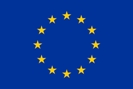 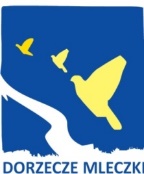 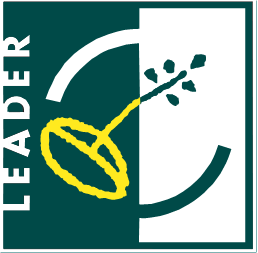 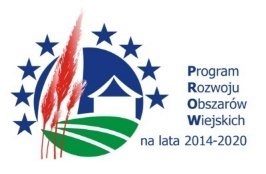 „Europejski Fundusz Rolny na rzecz Rozwoju Obszarów Wiejskich: Europa inwestująca w obszary wiejskie”.Ogłoszenie naboru wniosków o przyznanie pomocy nr 1/2019Zarząd Stowarzyszenia Lokalna Grupa Działania „Dorzecze Mleczki” ogłasza nabór wniosków o przyznanie pomocy w ramach poddziałania 19.2 „Wsparcie na wdrażanie operacji w ramach strategii rozwoju lokalnego kierowanego przez społeczność” objętego 
Programem Rozwoju Obszarów Wiejskich na lata 2014-2020. Zakres tematyczny operacji:Wzmocnienie kapitału społecznego, w tym podnoszenie wiedzy społeczności lokalnej w zakresie ochrony środowiska i zmian klimatycznych, także z wykorzystaniem rozwiązań innowacyjnych.Zakres tematyczny operacji jest zgodny z zakresem operacji, o którym mowa w § 2 
ust. 1 pkt 1) Rozporządzenia Ministra Rolnictwa i Rozwoju Wsi z dnia 24 września 
2015 r. w sprawie szczegółowych warunków i trybu przyznawania pomocy finansowej 
w ramach poddziałania Wsparcie na wdrażanie operacji w ramach strategii rozwoju lokalnego kierowanego przez społeczność objętego Programem Rozwoju Obszarów Wiejskich na lata 2014-2020 (Dz. U. 2015 poz. 1570, z późn. zm.).Wskazanie przedsięwzięcia w ramach LSR:„Szkolenia z zakresu wzrostu kompetencji społeczności lokalnej, w tym w zakresie ochrony środowiska i zmian klimatycznych, także z wykorzystaniem rozwiązań innowacyjnych”.Planowane do osiągnięcia w wyniku operacji cele ogólne, cele szczegółowe, przedsięwzięcia oraz zakładane do osiągnięcia wskaźniki:	Załącznik nr 1 do niniejszego ogłoszenia naboru wniosków o przyznanie pomocy.Termin składania wniosków:Od 24.05.2019 r. do 07.06.2019 r. w dni robocze w godzinach od 7.00 do 15.00.Miejsce składania wniosków:Biuro Stowarzyszenia LGD „Dorzecze Mleczki”, ul. Kilińskiego 25, 37-200 Przeworsk.Informacje dodatkowe dotyczące składania wniosków:Wniosek o przyznanie pomocy składa się bezpośrednio (osobiście albo przez pełnomocnika albo przez osobę upoważnioną) w biurze Stowarzyszenia Lokalna Grupa Działania „Dorzecze Mleczki”, gdzie zostaje nadane indywidualne oznaczenie w postaci znaku sprawy. O terminie złożenia wniosku o przyznanie pomocy decyduje data i godzina wpływu wniosku. W ostatnim dniu naboru wniosków o przyznanie pomocy będą przyjmowane sukcesywnie wszystkie wnioski Wnioskodawców, którzy zgłoszą się do godziny 15.00.Forma wsparcia:RefundacjaWysokość pomocy:W granicach określonych przepisami § 15 Rozporządzenia Ministra Rolnictwa 
i Rozwoju Wsi z dnia 24 września 2015 r. w sprawie szczegółowych warunków i trybu przyznawania pomocy finansowej w ramach poddziałania Wsparcie na wdrażanie operacji 
w ramach strategii rozwoju lokalnego kierowanego przez społeczność objętego Programem Rozwoju Obszarów Wiejskich na lata 2014-2020 (Dz. U. 2015 poz. 1570, z późn. zm.), ale nie więcej niż limit środków w ramach ogłaszanego naboru.Maksymalne poziomy wsparcia:do 70% kosztów kwalifikowanych – w przypadku podmiotu wykonującego działalność gospodarczą, do której stosuje się przepisy ustawy z dnia 2 lipca 2004 r. o swobodzie działalności gospodarczej,do 100% kosztów kwalifikowalnych - w przypadku pozostałych podmiotów.do 63,63% kosztów kwalifikowalnych – w przypadku jednostki sektora finansów publicznych.Warunki udzielenia wsparcia:złożenie wniosku w miejscu i terminie wskazanym w ogłoszeniu naboru wniosków 
o przyznanie pomocy,zgodność operacji z zakresem tematycznym, który został wskazany 
w ogłoszeniu naboru wniosków o przyznanie pomocy,realizacja przez operację celu ogólnego, celu szczegółowego i przedsięwzięcia LSR, przez osiąganie zaplanowanych w LSR wskaźników,zgodność operacji z Programem Rozwoju Obszarów Wiejskich na lata 2014-2020, 
w tym:zgodność operacji z formą wsparcia wskazaną w ogłoszeniu naboru wniosków 
o przyznanie pomocy,zgodność z warunkami udzielenia wsparcia obowiązującymi w ramach naboru.Kryteria wyboru operacji: Szkolenie jest planowane jako–   wyjazdowe szkolenie zagraniczne we współpracy z partnerską LGD z jednego 
z krajów UE dla Stowarzyszenia – 10 pkt–    szkolenie organizowane w dowolnej formie  – 0 pkt Plan szkolenia przewiduje udowodnienie wzrostu kompetencji społeczności lokalnej:przewiduje – 2 pktnie przewiduje – 0 pktSzkolenie zakłada wzrost kompetencji społeczności lokalnej w zakresie ochrony środowiska i zmian klimatycznych:zakłada z wykorzystaniem rozwiązań innowacyjnych – 2 pktzakłada bez wykorzystania rozwiązań innowacyjnych – 1 pktnie zakłada – 0 pktWnioskodawca posiada doświadczenie w realizacji wyjazdowych szkoleń zagranicznych: posiada – 2 pktnie posiada – 0 pktOperacja zakłada objęciem swoim udziałem osób z grupy defaworyzowanej wskazanej w LSR:powyżej 40% – 3 pkt nie mniej niż 30% i nie więcej niż 40% – 2 pkt nie mniej niż 20% i nie więcej niż 30% – 1 pkt poniżej 20% – 0 pkt Warunkiem wyboru operacji jest uzyskanie minimalnej liczby punktów, która wynosi 10.Informacja dodatkowa dotycząca 1. Kryterium wyboru operacji:Partnerską LGD z jednego z krajów UE dla Stowarzyszenia jest ta LGD, z którą Stowarzyszenie LGD „Dorzecze Mleczki” ma podpisaną umowę o współpracy lub realizowała wspólne przedsięwzięcia. Zgodnie z „Procedurami wyboru i oceny operacji w ramach LSR” stanowiącymi załącznik nr 3 do Umowy o warunkach i sposobie realizacji Strategii Rozwoju Lokalnego Kierowanego przez Społeczność, na liście wybranych operacji, na której zostają zamieszczone operacje w kolejności według liczby uzyskanych punktów – w przypadku równej ilości punktów o miejscu na liście decyduje kolejność wpływu wniosku.Wymagane dokumenty, potwierdzające spełnienie warunków udzielenia wsparcia oraz kryteriów wyboru operacji:wniosek o przyznanie pomocy wraz z niezbędnymi załącznikami,oświadczenie o wyrażeniu zgody na przetwarzanie danych osobowych -  załącznik nr 2 do niniejszego ogłoszenia naboru wniosków o przyznanie pomocy.Wnioskodawca poza wymienionymi dokumentami może złożyć również inne dokumenty potwierdzające spełnienie kryteriów wyboru.Limit środków w ramach ogłaszanego naboru:Limit środków w ramach naboru wynosi 50 000 PLN.Miejsce udostępnienia dokumentacji dotyczącej ogłaszanego naboru:Na stronie internetowej Stowarzyszenia Lokalna Grupa Działania „Dorzecze Mleczki” (www.dorzeczemleczki.pl) udostępniono:Strategię Rozwoju Lokalnego Kierowanego przez Społeczność Stowarzyszenia Lokalna Grupa Działania „Dorzecze Mleczki” na lata 2014-2020 w zakładce „Stowarzyszenie” podzakładce „Dokumenty”,Kryteria wyboru operacji wraz z procedurą ustalania lub zmiany kryteriów (zawierają opis kryteriów wyboru operacji oraz zasad przyznawania punktów za spełnienie danego kryterium) w zakładce „Strefa wnioskodawcy” podzakładka „Kryteria wyboru”,Formularze: wniosku o przyznanie pomocy, wniosku o płatność oraz umowy 
o przyznaniu pomocy, w zakładce „Strefa wnioskodawcy” podzakładka „Dokumenty”, w formie linku do strony internetowej Agencji Modernizacji 
i Restrukturyzacji Rolnictwa.